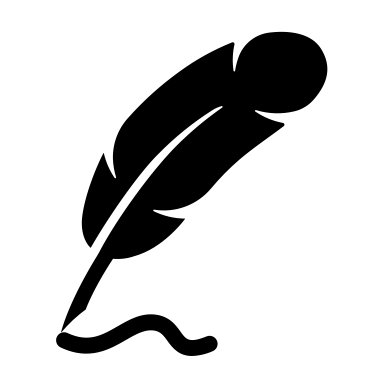 Premio Letterario “Convitto Nazionale Vittorio Emanuele II”II EDIZIONE - a.s. 2022-23 DOMANDA DI PARTECIPAZIONECognome	_______________________________Nome		_______________________________Classe frequentata _________Sezione:prosapoesiaentrambeDichiaroche l’opera è stata composta da me e non è mai stata premiata in altri concorsi letteraridi aver preso visione del Regolamento e di accettarne per intero i contenuti Firma dello/a studente/ssa	 ______________________________Data ____________Firma dei genitori/tutori (per i minorenni)padre/tutore ______________________madre/tutrice ______________________